	Sachgebiet für Asylangelegenheiten und Flüchtlingsmanagement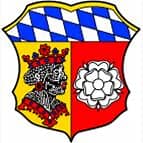 Meldung von Wohnraum für die Unterbringung von Flüchtlingen per Mail an: Sandra.Schulenberg@kreis-fs.dePersönliche Angaben d. MeldersStandortdaten UnterkunftArt der Unterkunft:Hinweis nach Art. 13 Datenschutz-Grundverordnung Verantwortlich für die Verarbeitung dieser Daten ist das Landratsamt Freising, Landshuter Str. 31, 85356 Freising, Tel: =8161/600-0. Die Daten werden im Rahmen des obengenannten Zwecks erhoben. Weitere Informationenüber die Verarbeitung Ihrer Daten und Ihre Rechte bei der Verarbeitung Ihrer Daten können Sie im Internet unter Datenschutz Landratsamt Landshut abrufen.Alternativ erhalten Sie diese Informationen auch von Ihrem zuständigen Sachbearbeiter.Mit dem Absenden des Formulars stimme ich der Weitergabe meiner Daten im Rahmen der Wohnraumhilfe zu.NameVornameTelefonTelefon mobilMailadresse (PFLICHT)Anschrift (falls abw. zum StandortPLZ/OrtGgf. OrtsteilStraße/HausnummerHaus/Ferienhaus mit        qm				Wohnung mit        qm					eigener Eingang möbliert                     teilmöbliert  ▢                     nicht möbliert  ▢beheizbare Halle mit      qm